Тема урока: « LET`S HAVE FUN. Belarus and Great Britain»Тип урока: комбинированный.Вид урока: урок-путешествие.Формы работы: индивидуальная, парная,  фронтальная, в команде.Методы работы: создание проблемных ситуаций, коммуникативный метод.Цель: предполагается, что к окончанию урока учащиеся смогут рассказать и расширить знания о Беларуси и о Великобритании.Задачи: развивать навыки говорения, чтения, восприятия речи на слух;закрепить умения в применении изученного материала в новых ситуациях общения; формировать умение у  учащихся строить монологическое высказывание по теме урока на иностранном языке. Дидактическое оснащение: компьютер, интерактивная доска, раздаточный и иллюстративный материал, карта мира.ХОД УРОКАI. Warm-up- Good morning, children! I’m glad to see you. Sit down, please. How are you? - I’m fine/ ok/ good… - Can you guess the topic of our lesson today? (слайд 1 + наглядности на доске)- I think it`s …- Yes, you are right. Look at the screen.  Our topic today is “LET`S HAVE FUN. Travelling around Belarus and Great Britain”.  So, today we are going to travel around our Belarus and Great Britain.II. Vocabulary presentationWe live in Belarus. It`s  famous for its nature, lakes, rivers and picturesque places. Can you show me our Belarus on the map?   P… What`s official language in Belarus?P1…-Great. What foreign language do you learn at school? Do you like it?P…You learn British English. This is a language of Great Britain. Show us Great Britain on the map.P…Well. Which ocean and seas is washed by  Great Britain?P…Excellent! I see that you are ready for our trip! ` LET`S HAVE FUN`.You are divided into 2 teams. Your team is `British` and your team is `Belarusians`. Choose a captain.(слайд 2)Let`s play a game `Outburst`. You have 2 categories: English speaking countries and Russian speaking countries. You choose a word, shout out it, run to the board, stick the word and go to your place.(названия стран разрезаны и перемешаны). Do it one by one. I`ll give you a minute.P…Let`s check. (слайд 3)Look at the screen.Russian speaking countries                                              English speaking countries                 Russia                                                                                                                AustraliaBelarus                                                                                                                IrelandUkraine (not official)                                                                      New Zealand Lithuania                                                                                     The Unite Kingdom   Kazakhstan                                                                   The United States of AmericaWell done! Take your points. (слайд 4) Let`s play `Speak the button game`. At first I`ll give you the numbers. Each student receives a number from 1 to 6. All teams have the same numbers. Your team has 1 and yours, and etc. Look at these gorgeous buttons! Take them and lay it on the desks! Now, be attentive! I will read a question (say True or False, answer the question). (слайды 5- 10)You can look at the screen or listen to me. Then I`ll take and tell you a number. That pupil who will listen his number  should touch the button and scream `Speak the button`. Who will do it the 1st, will answer the question.Which ocean has   Belarus?The Pacific OceanThe Atlantic OceanWhere Is the River Thames?BrestLondonThe River Sozh in Minsk.The Pacific Ocean is the deepest.What`s called   `Union Jack`? A document  FlagLondon is the capital of Wales.P… Take your points. (за каждый правильный ответ, команда получает балл)Gorgeous!  (слайд 11) Next game is `Guess the puzzle`.  Now, It`s the captains` battle. Your team can help you (the captain).  You answer by tern. Look at the screen (слайд 12-21 с ответами).It`s the capital     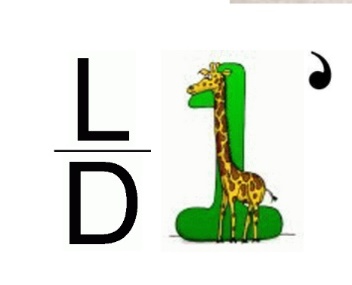 Answer: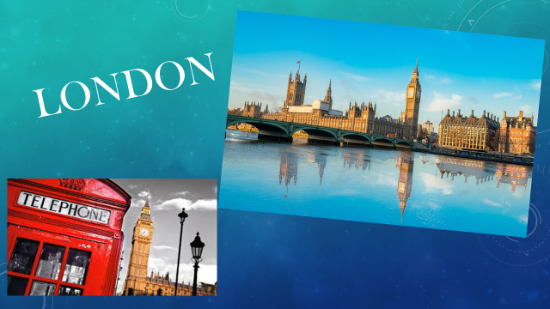 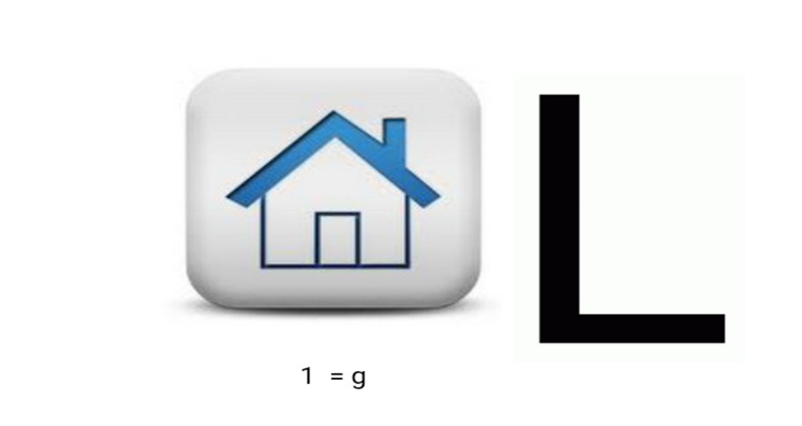 It`s a region in Belarus   Answer:     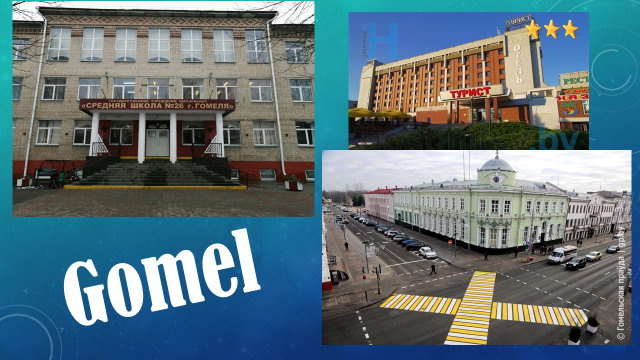 This symbol has each country, but  it has different colors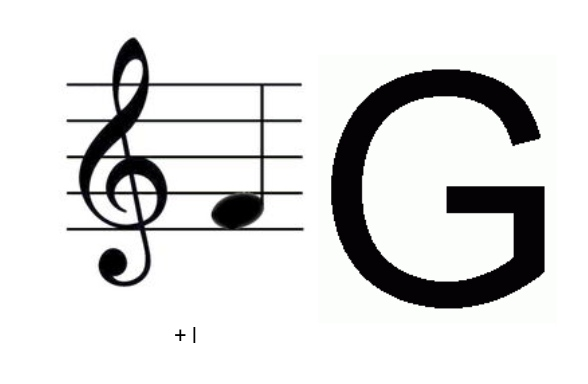 Answer: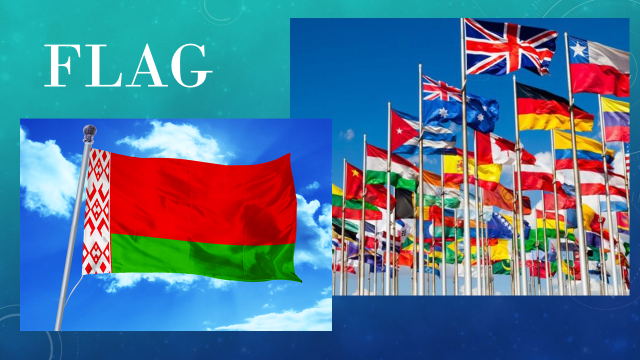 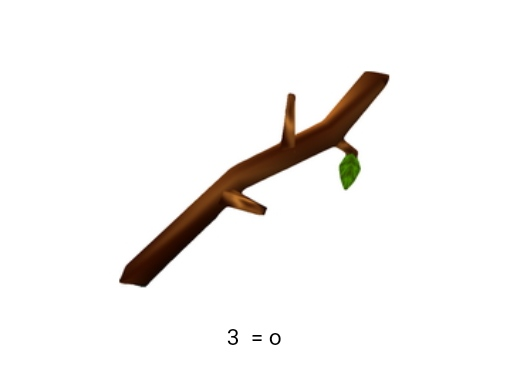 This bird is a symbol  Answer: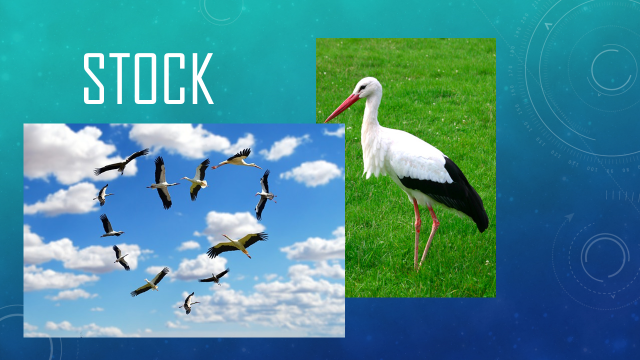 You can`t touch it. You can only see it or listen  strange sounds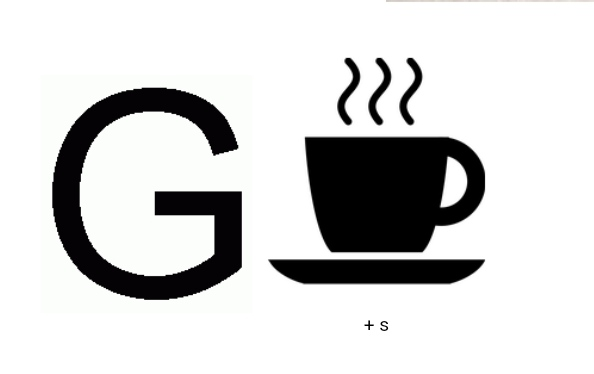 Answer:   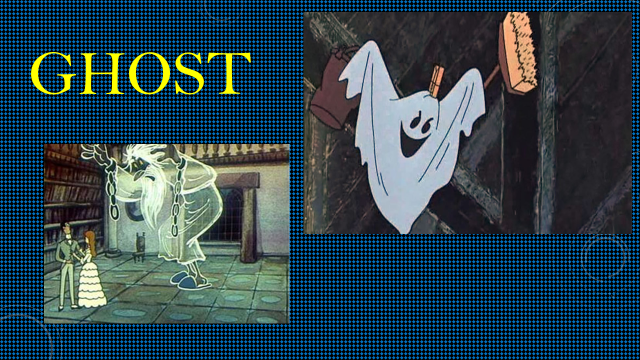 P1…P2…That`s cool! You are so clever!Ⅲ Moving activity (слайд 22)Let`s warm-up and play `Noughts and Crosses`.The captains choose a card. You are noughts and you are crosses.  Look at the screen (слайд 23). This is your questions. You should take a question, answer it. If you are right, you`ll go to the board and write a nought or a cross. One of the team should cross out  its symbols faster than the other team. Let`s start:1.	What`s official name of Belarus?2.	What`s official name of Great Britain?3.	What`s this?  (picture) 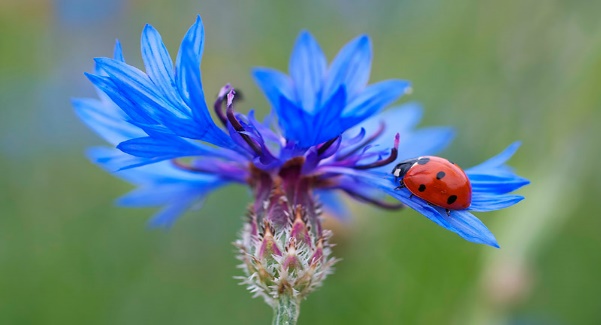 4.	What`s this? (picture)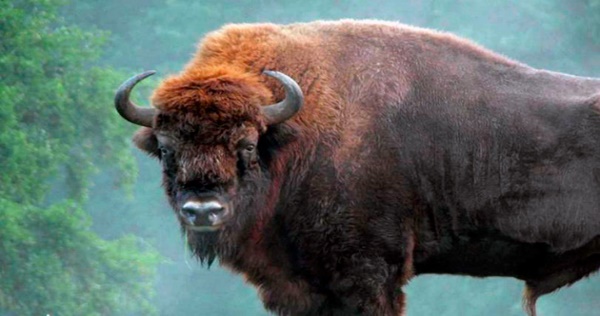 5.	How many regions has Belarus? Count them.6.	How many countries consists of Great Britain? Count them.7.	What`s the capital of Belarus?8.	What`s the capital of Great Britain?9.	What color is Belorussian flag?10.	 What color is British flag?P1..P2…P3…P4… T- Take your points.Well done! Now, last competition is `Grammar races`. Take your lists with tenses. Let`s revise the grammar! If you haven`t them I`ll give you the copy.(Учащиеся вместе с учителем повторяют временные формы глагола и степени сравнения). All of you take a card (or a number), for each correct answer you`ll receive a point. I`ll give you 2 minutes to prepare for your answer.(слайд 24)Correct the mistakes:We didn`t went to Mir castle last week.____________________________They have already went there.____________________________________I already finished packing my suitcase._____________________________2.  Wright and translate the irregular verbs:3 What tense is it? Why? The Past Simple, The Present Perfect, the Present Simple, the Present Continuous:1.	Last summer I went to my granny in Rissia.____________2.	I`m busy.I`m cleaning my room at the moment._____________3.	I play football on Sunday._______________4. Choose the Past Simple or The Present Perfect:1.	Mary (to buy) a new hat.________________________________________2.	 I (to buy) a pair of gloves yesterday. ______________________________3.	She (to see) this film last Sunday._________________________________5. It`s the symbol of  Belarus  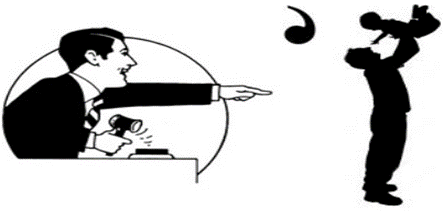 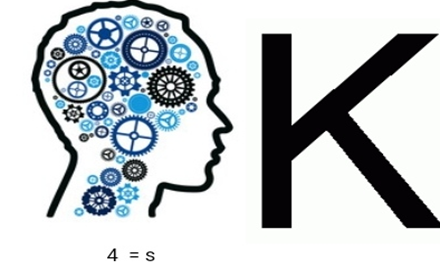     It`s the largest city in Belarus                                  6 Correct the mistakes:1.	Lake Baikal is the deeper.________________________________________2.	You should touch wild animal.____________________________________3.	Winter is more colder than spring._________________________________7. Wright and translate the irregular verbs:8 Choose the Past Simple or The Present Perfect:1.	Alex (to meet) his friend two hours ago. ____________________________2.	I just (to meet) our teacher._______________________________________3.	He (visit) that place last year._____________________________________9. Write the correct form of the verb: the Past Simple, The Present Perfect, the Present Simple, the Present Continuous:1.	I __________just ____________(meet) our teacher.2.	My mum __________(get)  up at 6 o`clock in the morning.3.	Granny __________(plant) tomatoes last week.P1…P2…P3…etcⅣ Round-upOk, count your points. The winner is… . You all worked hard. I`m very proud of you! Thank you for your work, I hope our lesson would be rather useful.  (слайд 25) Do you remember what we have learnt at the lesson today? What do you know about Belarus? Great Britain?- We’ve answered the questions.- We’ve played the games.- We`ve revise the grammar-We`ve spoken about Belarus and Great Britain. And it is time to get marks for the lesson. Your marks are...That’s all for today. Good-bye.123456789V1V2V3TranslationGiveMakeDoEatWriteV1V2V3TranslationLearnBuyDoTakeRead